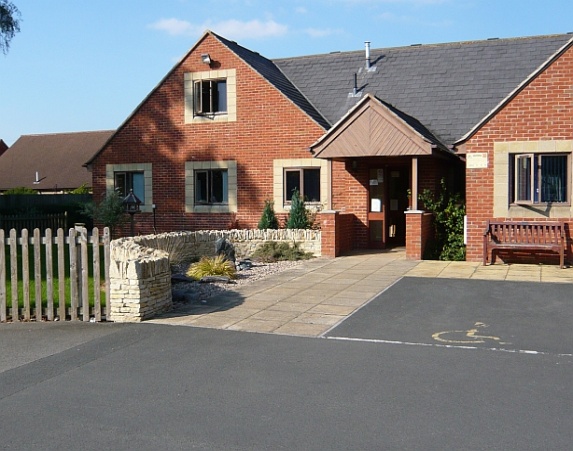 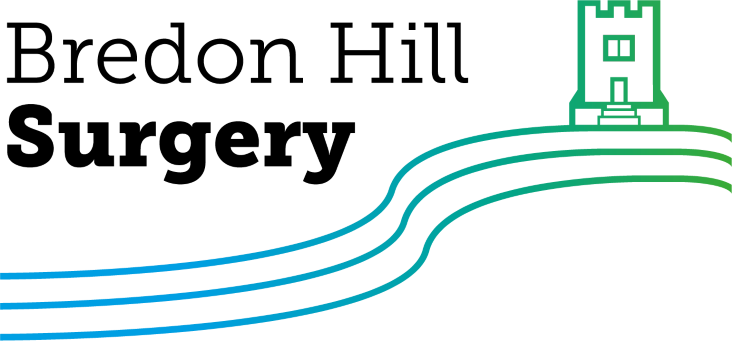 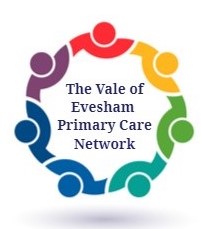 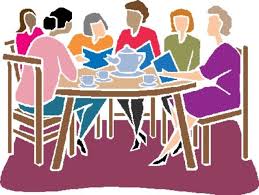 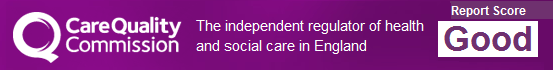 We now offer the opportunity to check your symptoms and consult with a doctor online. Please visit our website and click on the link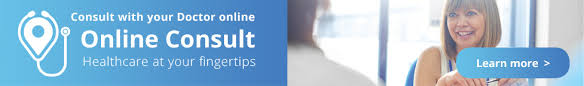 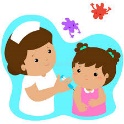 If you are experiencing difficulties with your mental health, visit the practice website for useful links to the services.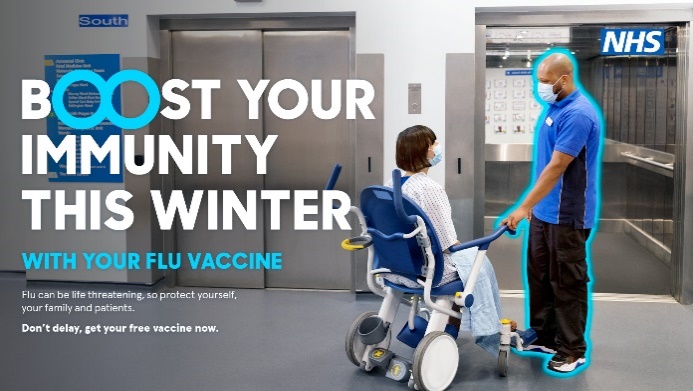 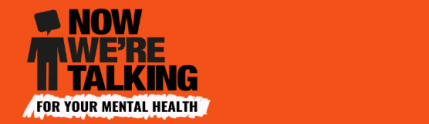 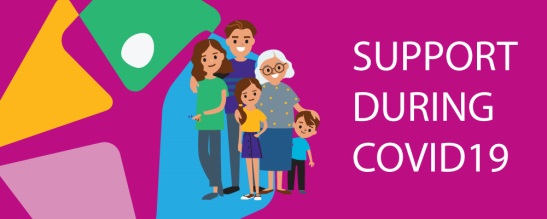 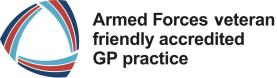 